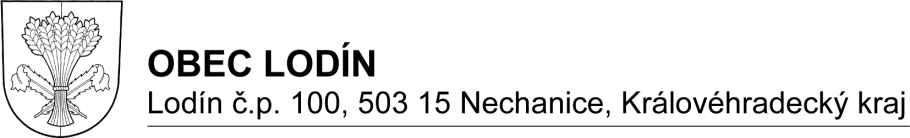                  IČ : 00269051P O Z V Á N K Ana 28. zasedání zastupitelstva obce Lodín, které se bude konat ve středu dne22. února 2017 od 18:00 hodin v zasedací místnosti OÚ Lodín.Navržený program:Zahájení, kontrola usnášení schopnosti. Určení ověřovatelů zápisu a zapisovatele.Schválení programu zasedání.Kontrola usnesení z 27. jednání ZO.Schválení žádosti o finanční dotaci spolku Lodíňáci.Schválení dohody o vytvoření společného školského obvodu spádové mateřské školy Petrovice.Schválení žádosti o finanční dotaci mysliveckému spolku Starý Háj.Schválení směrnice – půjčovní řád obce Lodín.Informace starosty. Diskuse. V Lodíně dne 14. 2. 2017Milan Bartoň, starostaZměna programu vyhrazena